03-190 ГАЗ М-21А "Волга" 4х2 4-дверный заднеприводный таксомотор на базе М-21И, мест 5, вес: снаряжённый 1.36 тн, полный 1.885 тн, ЗМЗ-21А 70 лс, 130 км/час, второе поколение, ГАЗ г. Горький, 1957-62 г.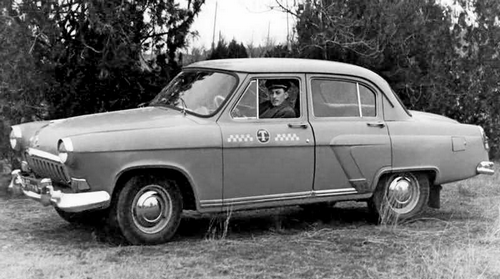 Трудно не согласиться с мнением И. Денисовца, denisovets.ru. « …выпущенная ограниченной серией в январе 2003 года ГАЗ-М21А в исполнении "такси" фирмы Altaya (Франция). Следует сразу сказать, что по уровню соответствия прототипу, модель Altaya является скорее игрушкой для детей. К примеру, у прототипов на крыше отсутствовал такой колпак с шашечками, цвет модели не соответствует установленному в тот период, задний номер по своей геометрии не соответствует реально применявшимся (а следовательно и выштамповка на кузове неверна), практически отсутствует проработка днища.»По материалам Константина Андреева и не только. Первые таксомоторы с кузовом М-21 появились весной 1957 года. На раннем этапе это были машины ГАЗ М-21Б, созданные на базе переходной модели ГАЗ М-21Г с нижнеклапанным форсированным (мощность 65 л.с.) двигателем от «Победы» (ГАЗ М-20). Машины ГАЗ М-21Б, поступившие в Первый московский таксомоторный парк, были черного цвета, позднее их стали окрашивать в различные цвета — единого стандарта окраски для автомобилей такси в то время просто не существовало. От обычных «Волг» таксомоторы отличались отделкой салона из более дешевых и практичных моющихся материалов (дерматин вместо велюра), а место штатного радиоприемника на панели приборов занял таксометр. Соответственно, у автомобилей такси отсутствовала антенна над ветровым стеклом — обязательный элемент «гражданских» машин. Отличительными знаками автомобилей-такси в то время стали нанесенные по всему борту «шашечки» и светящийся «зеленый огонек» в верхнем правом углу ветрового стекла (по ходу движения машины). Горящий зеленый сигнал обозначал, что данная машина свободна, и по нему ее легко можно было заметить в плотном потоке автомобилей, а в вечернее время таксомоторы с горящим зеленым огоньком становились заметными издалека. В 1958 г. на автомобиле «Волга» был установлен верхнеклаланный двигатель, гипоидный задний мост новой конструкции и введены некоторые усовершенствования в конструкции узлов. Автомобили выпускали следующих моделей: М-21В—общего назначения; М-21А—такси. В 1959 г. автомобиль вновь модернизировали и номер основной модели М-21В изменился на М-21И. В результате модернизации автомобиля несколько обновлены его внешние формы и улучшено внутреннее оформление кузова. Введен ряд новых узлов и сделаны некоторые конструктивные изменения, улучшающие качество и комфортабельность автомобиля. Автомобили лишились выразительной фигурки оленя на капоте — ее заменила хромированная «капля». Номера моделей М-21 (с улучшенной отделкой и повышенной мощностью), М-21Е (с автоматической передачей) и М-21А (такси) остались без изменений. Автомобили-такси ГA3 М-21А, выполненные на базе машин ГАЗ М-21И, так называемой «второй серии», находились в производстве по 1962 год.  В 1962 г. завод провел очередную модернизацию всех модификаций автомобилей «Волга» с обновлением внешних форм и внутреннего оформления; введены амортизаторы телескопического типа, усовершенствована система питания двигателя, повышена его мощность. Выпускались модели: М-21Л — общего назначения (базовая модель); М-21М — экспортный вариант; М-21Т — такси.  В 1962 году все модификации «Волги» оснащались мощным 75-сильным мотором. В этом же году таксопарки покинули последние «Победы», и «Волга» стала «монопольной» маркой легковых такси. В 1963 году на автомобилях-такси установили раздельные передние сиденья, с тем расчетом, что пассажирское сиденье можно сложить и при необходимости перевести дополнительный багаж, не поместившийся в багажник. Такое «улучшение» было вызвано тем, что такси целенаправленно вызывали для поездок на вокзалы, в аэропорты и для перевозки вещей, поэтому емкости штатного багажника было явно недостаточно. А автомобили «Волга» с кузовом «универсал» в таксомоторную службу тогда не поставлялись. С 1965 года стали выпускаться модернизированные автомобили ГАЗ-21Р. Изменились в частности лонжероны в месте крепления рулевого управления. В передних ступицах установили роликовые подшипники. Появились новые сиденья, модернизированные отопитель и стеклоочиститель. Таксомотор на их базе немного изменил свой индекс — ГАЗ-21Т. В это время кроме стандартного варианта такси выпускались автомобили-такси ГАЗ-21ТС с улучшенной отделкой кузова на базе ГАЗ-21УС. Такие машины, прежде всего, предназначались для экспорта и в отечественные таксопарки попадали редко. Таксомоторы на базе ГАЗ-21 «Волга», прошедшие капитальный ремонт на Втором московском авторемонтном заводе (ВАРЗ), отличались от всех остальных крышей, выкрашенной в красный цвет, — это была «фирменная» окраска авторемонтного завода. Поэтому машины, прошедшие ремонт, в народе прозвали «красными шапочками». Последние капитально отремонтированные старые «Волги» прошли через ВАРЗ в 1974 году, а в 1975-м навсегда покинули столичные таксопарки.